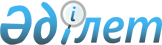 О Правилах предоставления жилищной помощи малообеспеченным семьям (гражданам) в Бескарагайском районе
					
			Утративший силу
			
			
		
					Решение Бескарагайского районного маслихата Восточно-Казахстанской области от 06 апреля 2012 года N 2/5-V. Зарегистрировано Управлением юстиции Бескарагайского района Департамента юстиции Восточно-Казахстанской области 04 мая 2012 года за N 5-7-116. Утратило силу решением Бескарагайского районного маслихата Восточно-Казахстанской области от 28 января 2015 года № 30/2-V

      Сноска. Утратило силу решением Бескарагайского районного маслихата Восточно-Казахстанской области от 28.01.2015 № 30/2-V (вводится в действие по истечении десяти календарных дней после дня его первого официального опубликования).

      Примечание РЦПИ.

      В тексте сохранена авторская орфография и пунктуация.

      Сноска. Заголовок решения на государственном языке в новой редакции, заголовок на русском языке остается без изменений в соответствии с решением Бескарагайского районного маслихата Восточно-Казахстанской области от 31.03.2014 № 20/10-V (вводится в действие по истечении десяти календарных дней после дня его первого официального опубликования).

      В соответствии со статьей 97 Закона Республики Казахстан "О жилищных отношениях" от 16 апреля 1997 года, подпунктом 15) пункта 1 статьи 6 Закона Республики Казахстан "О местном государственном управлении и самоуправлении в Республике Казахстан" от 23 января 2001 года, постановлением Правительства Республики Казахстан от 14 апреля 2009 года № 512 "О некоторых вопросах компенсации повышения тарифов абонентской платы за оказание услуг телекоммуникаций социально защищаемым гражданам", постановлением Правительства Республики Казахстан от 29 декабря 2011 года № 1626 "О внесении изменений в постановление Правительства Республики Казахстан от 30 декабря 2009 года № 2314 "Об утверждении Правил предоставления жилищной помощи" Бескарагайский районный маслихат РЕШИЛ:



      1. Утвердить Правила предоставления жилищной помощи малообеспеченным семьям (гражданам) в Бескарагайском районе согласно приложению.



      2. Признать утратившим силу решение от 26 июля 2010 года № 24/8-IV "Об утверждении Правил предоставления жилищной помощи малообеспеченным семьям (гражданам) в Бескарагайском районе" (зарегистрировано в Реестре государственной регистрации нормативных правовых актов за № 5-7-83, опубликовано в районной газете "Бескарагай тынысы" от 25 августа 2010 года № 35).



      3. Настоящее решение вводится в действие по истечении десяти календарных дней после дня его первого официального опубликования.

 

  

Правила предоставления жилищной помощи

малообеспеченным семьям (гражданам) в Бескарагайском районе

      Настоящие Правила разработаны в соответствии со статьей 97 Закона Республики Казахстан "О жилищных отношениях" от 16 апреля 1997 года, подпунктом 15) пункта 1 статьи 6 Закона Республики Казахстан "О местном государственном управлении и самоуправлении в Республике Казахстан" от 23 января 2001 года, постановлением Правительства Республики Казахстан от 14 апреля 2009 года № 512 "О некоторых вопросах компенсации повышения тарифов абонентской платы за оказание услуг телекоммуникаций социально защищаемым гражданам", постановлением Правительства Республики Казахстан от 29 декабря 2011 года № 1626 "О внесении изменений в постановление Правительства Республики Казахстан от 30 декабря 2009 года № 2314 "Об утверждении Правил предоставления жилищной помощи.

  

1. Общие положения

      1. В Правилах используются следующие основные понятия:

      1) доля предельно допустимых расходов - отношение предельно-допустимого уровня расходов семьи (гражданина) в месяц на содержание жилого дома (жилого здания), потребления коммунальных услуг и услуг связи в части увеличения абонентской платы за телефон, подключенный к сети телекоммуникаций, арендной платы за пользование жилищем, арендованным местным исполнительным органом в частном жилищном фонде, к совокупному доходу семьи (гражданина) в процентах;

      2) совокупный доход семьи (гражданина) – общая сумма доходов семьи (гражданина) за квартал, предшествующий кварталу обращения за назначением жилищной помощи;

      3) уполномоченный орган – исполнительный орган города республиканского значения, столицы, района (города областного значения), финансируемый за счет средств местного бюджета, осуществляющий назначение жилищной помощи;

      4) расходы на содержание жилого дома (жилого здания) - обязательная сумма расходов собственников помещений (квартир) посредством ежемесячных взносов, установленных решением общего собрания, на эксплуатацию и ремонт общего имущества объекта кондоминиума, содержание земельного участка, расходы на приобретение, установку, эксплуатацию и проверку общедомовых приборов учета потребления коммунальных услуг, расходы на оплату коммунальных услуг, потребленных на содержание общего имущества объекта кондоминиума, а также взносы на накопление денег на предстоящий в будущем капитальный ремонт общего имущества объекта кондоминиума или отдельных его видов;

      5) малообеспеченные семьи (граждане) - лица, которые в соответствии с жилищным законодательством Республики Казахстан имеют право на получение жилищной помощи.



      2. Доля предельно допустимых расходов на оплату содержания жилища и потребления коммунальных услуг устанавливается к совокупному доходу семьи в размере 10 процентов.

      Совокупный доход семьи (гражданина) исчисляется согласно Приказа Председателя Агентства Республики Казахстан по делам строительства и жилищно-коммунального хозяйства от 5 декабря 2011 года № 471 "Об утверждении Правил исчисления совокупного дохода семьи (гражданина), претендующей на получение жилищной помощи, а также на предоставление жилища из государственного жилищного фонда или жилища, арендованного местным исполнительным органом в частном жилищном фонде".

      Сноска. Пункт 2 в редакции решения Бескарагайского районного маслихата Восточно-Казахстанской области от 31.03.2014 № 20/10-V (вводится в действие по истечении десяти календарных дней после дня его первого официального опубликования).



      3. Жилищная помощь предоставляется за счет средств местного бюджета малообеспеченным семьям (гражданам), постоянно проживающим в данной местности, на оплату:

      1) расходов на содержание жилого дома (жилого здания) семьям (гражданам), проживающим в приватизированных жилых помещениях (квартирах) или являющимся нанимателями (поднанимателями) жилых помещений (квартир) в государственном жилищном фонде;

      2) потребления коммунальных услуг и услуг связи в части увеличения абонентской платы за телефон, подключенный к сети телекоммуникаций, семьям (гражданам), являющимся собственниками или нанимателями (поднанимателями) жилища;

      3) арендной платы за пользование жилищем, арендованным местным исполнительным органом в частном жилищном фонде;

      4) исключен - решением Бескарагайского районного маслихата Восточно-Казахстанской области от 31.03.2014 № 20/10-V (вводится в действие по истечении десяти календарных дней после дня его первого официального опубликования).

      Расходы малообеспеченных семей (граждан), принимаемые к исчислению жилищной помощи, определяются как сумма расходов по каждому из вышеуказанных направлений.

      Жилищная помощь определяется как разница между суммой оплаты расходов на содержание жилого дома (жилого здания), потребление коммунальных услуг и услуг связи в части увеличения абонентской платы за телефон, подключенный к сети телекоммуникаций, арендной платы за пользование жилищем, арендованным местным исполнительным органом в частном жилищном фонде, в пределах норм и предельно-допустимого уровня расходов семьи (граждан) на эти цели.

      Жилищная помощь оказывается, по предъявленным поставщиками счетам на оплату коммунальных услуг на содержание жилого дома (жилого здания) согласно смете, определяющей размер ежемесячных и целевых взносов, на содержание жилого дома (жилого здания).

      Сноска. Пункт 3 в редакции решения Бескарагайского районного маслихата Восточно-Казахстанской области от 27.02.2013 № 11/2-V; с изменениями, внесенными решением Бескарагайского районного маслихата Восточно-Казахстанской области от 31.03.2014 № 20/10-V (вводится в действие по истечении десяти календарных дней после дня его первого официального опубликования).



      4. Размер компенсации повышения тарифов абонентской платы за оказание услуг телекоммуникаций социально-защищаемым гражданам определяется как разница между действующей абонентской платой и абонентской платой, действующей в сентябре 2004 года.

  

2. Порядок назначения жилищной помощи

      5. Для назначения жилищной помощи семья (гражданин) обращается в уполномоченный орган с заявлением и представляет следующие документы:

      1) копию документа, удостоверяющего личность заявителя;

      2) копию правоустанавливающего документа на жилище;

      3) копию книги регистрации граждан либо адресную справку, либо справку сельских акимов, подтверждающую регистрацию по постоянному месту жительства заявителя;

      4) документы, подтверждающие доходы семьи;

      5) счета о размерах ежемесячных взносов на содержание жилого дома (жилого здания);

      6) счета на потребление коммунальных услуг;

      7) квитанцию-счет за услуги телекоммуникаций или копия договора на оказание услуг связи;

      8) счет о размере арендной платы за пользование жилищем, арендованным местным исполнительным органом в частном жилищном фонде, предъявленный местным исполнительным органом;

      9) исключен - решением Бескарагайского районного маслихата Восточно-Казахстанской области от 31.03.2014 № 20/10-V (вводится в действие по истечении десяти календарных дней после дня его первого официального опубликования).

      Сноска. Пункт 5 дополнен подпунктом 9 в соответствии с решением Бескарагайского районного маслихата Восточно-Казахстанской области от 27.02.2013 № 11/2-V; с изменениями, внесенными решением Бескарагайского районного маслихата Восточно-Казахстанской области от 31.03.2014 № 20/10-V (вводится в действие по истечении десяти календарных дней после дня его первого официального опубликования).



      6. Жилищная помощь не назначается:

      лицам, имеющим в частной собственности более одной единицы жилья или сдающие жилье в наем (аренду);

      семьям, если в них имеются трудоспособные лица, которые не работают, не учатся по очной форме обучения, не служат в армии и не зарегистрированы в качестве безработного, за исключением:

      лиц, достигших возраста 50 лет (независимо от пола);

      лиц, осуществляющих уход за инвалидами 1, 2 группы, признанными нуждающимися в уходе;

      детьми-инвалидами в возрасте до 18 лет;

      лицами старше 80 лет или занятых воспитанием ребенка в возрасте до 3 лет.

      Жилищная помощь для граждан, имеющих статус безработного, назначается с месяца регистрации в уполномоченном органе.



      7. Расходы по электроснабжению, газоснабжению, услугам связи, содержанию жилья принимаются по фактическим затратам согласно, предъявленным квитанциям-счетам.



      8. Расходы по теплоснабжению, водоснабжению, принимаются по тарифам услугодателей.



      9. Получатели жилищной помощи ежеквартально представляют документы, подтверждающие доходы семьи, квитанции-счета на потребление коммунальных услуг за квартал, предшествующий кварталу обращения.



      10. Основанием для предоставления жилищной помощи является решение уполномоченного органа.



      11. Жилищная помощь назначается за квартал, в месяце, в котором подано заявление со всеми необходимыми документами.

      При возникновении права получения жилищной помощи за неполный месяц, жилищная помощь назначается со следующего месяца.



      12. При повторном обращении жилищная помощь назначается за квартал независимо от времени представления документов в текущем квартале.



      13. Получатели жилищной помощи в 10-ти дневный срок извещают уполномоченный орган о любых изменениях, влияющих на право получения и на размер получаемой жилищной помощи.



      14. Для расчета жилищной помощи семьям, проживающим в частных домостроениях с местным отоплением, учитывать социальную норму расхода угля на 1 кв. м. общей площади жилого домостроения 129,8 кг, но не более 5000 кг на дом.



      15. Для расчета стоимости угля использовать средние цены по району, предоставляемые областным управлением статистики и информации по состоянию на последний месяц квартала, предшествующего кварталу расчета жилищной помощи (март, июнь, сентябрь, декабрь).



      16. Норму расхода и стоимость другого вида топлива, используемого для частных домостроений, при расчете жилищной помощи считать эквивалентной норме расхода и стоимости угля.



      17. В связи с сезонностью закупки угля, всю социальную норму расхода угля на жилой дом (стоимость угля) учитывать единовременно за три месяца в квартал обращения.

  

3. Социальные нормы и нормативы при предоставлении жилищной помощи

      При назначении жилищной помощи учитываются следующие нормы:

      1) нормы площади:

      для одиноко проживающих граждан - 30 кв. м;

      для семьи из 2-х человек - 30 кв. м;

      для семьи из 3-х человек и более человек - 18 кв. м на каждого.

      2) норма расхода газа:

      на человека в месяц - 5,5 кг.

      3) нормы потребления электроэнергии:

      при проживании 1 человека - 90 кВт;

      при проживании 2-х человек - 180 кВт;

      при проживании 3-х человек - 90 кВт на каждого;

      в домах, оборудованных электрическими плитами - 120 кВт на одного проживающего;

      при наличии газовых плит - 90 кВт.

  

4. Финансирование и выплата жилищной помощи

      18. Жилищная помощь оказывается за счет средств районного бюджета и устанавливается в виде денежных выплат.



      19. Выплата жилищной помощи малообеспеченным семьям осуществляется через банки второго уровня.



      20. Отношения, не урегулированные настоящими Правилами, регулируются в соответствии с действующим законодательством Республики Казахстан.

      Сноска. Правила дополнены пунктом 20 в соответствии с решением Бескарагайского районного маслихата Восточно-Казахстанской области от 31.03.2014 № 20/10-V (вводится в действие по истечении десяти календарных дней после дня его первого официального опубликования).

 
					© 2012. РГП на ПХВ «Институт законодательства и правовой информации Республики Казахстан» Министерства юстиции Республики Казахстан
				      Председатель сессииТ. СУЛТАНОВ      Секретарь Бескарагайского      районного маслихатаК. САДЫКОВ

Утверждено решением

сессии Бескарагайского

районного маслихата от

6 апреля 2012 года

№ 2/5-V